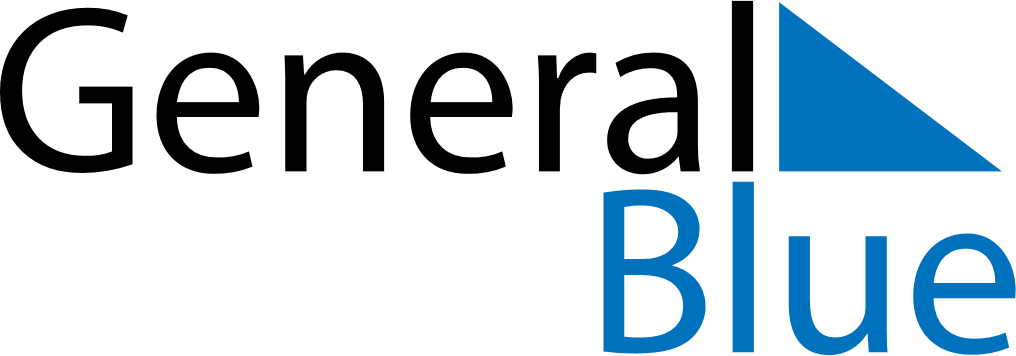 August 2024August 2024August 2024HungaryHungarySUNMONTUEWEDTHUFRISAT123456789101112131415161718192021222324Saint Stephen’s Day25262728293031